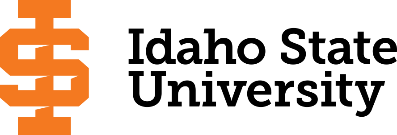 Course Subject and TitleCr. Min. Grade*GE, UU or UM**Sem. Offered**Sem. OfferedPrerequisiteCo-RequisiteSemester OneSemester OneSemester OneSemester OneSemester OneSemester OneSemester OneSemester OneGE Objective 1: ENGL 1101 Writing and Rhetoric I3C-GEGEF, S, SuAppropriate placement scoreGE Objective 6: SOC 1101 Intro to Sociology3GEGEF, S, SuGE Objective 7: SOC 2248 Critical Analysis of Social Diversity3GEGEF, SGE Objective 4: 3GEGEF, S, SuGE Objective 6:3GEGEF, S, Su                                                                                            Total15Semester TwoSemester TwoSemester TwoSemester TwoSemester TwoSemester TwoSemester TwoSemester TwoGE Objective 1: ENGL 1102 Writing and Rhetoric II3C-GEGEF, S, SuENGL 1101 or equivalentGE Objective 5 with Lab: BIOL 2230/2230L recommended4GEGEF, SGE Objective 9: SOC 2201 recommended by dept.3GEGEF, S, SuSOC 2231 Juvenile Delinquency3F, SCriminology Electives3                                                                                            Total16Semester ThreeSemester ThreeSemester ThreeSemester ThreeSemester ThreeSemester ThreeSemester ThreeSemester ThreeGE Objective 2: COMM 1101 Oral Communication3GEGEF, S, SuGE Objective 3: MATH 1153 recommended by dept.3GEGEF, S, SuAppropriate placement scoreSOC 2295 Criminal Justice Internship4F, S, SuPermission of InstructorSOC 3310 Intro to Criminal Justice3UMUMFFree Elective1                                                                                             Total14Semester FourSemester FourSemester FourSemester FourSemester FourSemester FourSemester FourSemester FourGE Objective 4:3GEGEF, S, SuGE Objective 5:3GEGEF, S, SuSOC 4431 Criminology3UMUMSCriminology Electives6                                                                                             Total15Semester FiveSemester FiveSemester FiveSemester FiveSemester FiveSemester FiveSemester FiveSemester Five                                                                                              TotalSemester SixSemester SixSemester SixSemester SixSemester SixSemester SixSemester SixSemester Six                                                                                              TotalSemester SevenSemester SevenSemester SevenSemester SevenSemester SevenSemester SevenSemester SevenSemester Seven                                                                                              Total                                        Semester Eight   Semester Eight   Semester Eight   Semester Eight   Semester Eight   Semester Eight   Semester Eight   Semester Eight                                                                                                 Total                                              *GE=General Education Objective, UU=Upper Division University, UM= Upper Division Major**See Course Schedule section of Course Policies page in the e-catalog (or input F, S, Su, etc.)*GE=General Education Objective, UU=Upper Division University, UM= Upper Division Major**See Course Schedule section of Course Policies page in the e-catalog (or input F, S, Su, etc.)*GE=General Education Objective, UU=Upper Division University, UM= Upper Division Major**See Course Schedule section of Course Policies page in the e-catalog (or input F, S, Su, etc.)*GE=General Education Objective, UU=Upper Division University, UM= Upper Division Major**See Course Schedule section of Course Policies page in the e-catalog (or input F, S, Su, etc.)*GE=General Education Objective, UU=Upper Division University, UM= Upper Division Major**See Course Schedule section of Course Policies page in the e-catalog (or input F, S, Su, etc.)*GE=General Education Objective, UU=Upper Division University, UM= Upper Division Major**See Course Schedule section of Course Policies page in the e-catalog (or input F, S, Su, etc.)*GE=General Education Objective, UU=Upper Division University, UM= Upper Division Major**See Course Schedule section of Course Policies page in the e-catalog (or input F, S, Su, etc.)*GE=General Education Objective, UU=Upper Division University, UM= Upper Division Major**See Course Schedule section of Course Policies page in the e-catalog (or input F, S, Su, etc.)    AA, Criminology											Page 2                                                                                                                                                         AA, Criminology											Page 2                                                                                                                                                         AA, Criminology											Page 2                                                                                                                                                         AA, Criminology											Page 2                                                                                                                                                         AA, Criminology											Page 2                                                                                                                                                         AA, Criminology											Page 2                                                                                                                                                         AA, Criminology											Page 2                                                                                                                                                     2022-2023 Major RequirementsCRGENERAL EDUCATION OBJECTIVESSatisfy Objectives 1,2,3,4,5,6 (7 or 8) and 9GENERAL EDUCATION OBJECTIVESSatisfy Objectives 1,2,3,4,5,6 (7 or 8) and 9GENERAL EDUCATION OBJECTIVESSatisfy Objectives 1,2,3,4,5,6 (7 or 8) and 9GENERAL EDUCATION OBJECTIVESSatisfy Objectives 1,2,3,4,5,6 (7 or 8) and 936  cr. minMAJOR REQUIREMENTS221. Written English (6 cr. min)	ENGL 11011. Written English (6 cr. min)	ENGL 11011. Written English (6 cr. min)	ENGL 11011. Written English (6 cr. min)	ENGL 11013Required Courses in Criminology13	ENGL 1102	ENGL 1102	ENGL 1102	ENGL 11023SOC 1101 Intro to Sociology                                                 (counted in Objective 6)SOC 1101 Intro to Sociology                                                 (counted in Objective 6)2. Spoken English (3 cr. min)	COMM 11012. Spoken English (3 cr. min)	COMM 11012. Spoken English (3 cr. min)	COMM 11012. Spoken English (3 cr. min)	COMM 11013SOC 2231 Juvenile Delinquency33. Mathematics (3 cr. min)	Recommended MATH 11533. Mathematics (3 cr. min)	Recommended MATH 11533. Mathematics (3 cr. min)	Recommended MATH 11533. Mathematics (3 cr. min)	Recommended MATH 11533SOC 2248 Critical Analysis of Social Diversity                    (counted in Objective 7)SOC 2248 Critical Analysis of Social Diversity                    (counted in Objective 7)4. Humanities, Fine Arts, Foreign Lang.	(2 courses; 2 categories; 6 cr. min)4. Humanities, Fine Arts, Foreign Lang.	(2 courses; 2 categories; 6 cr. min)4. Humanities, Fine Arts, Foreign Lang.	(2 courses; 2 categories; 6 cr. min)4. Humanities, Fine Arts, Foreign Lang.	(2 courses; 2 categories; 6 cr. min)4. Humanities, Fine Arts, Foreign Lang.	(2 courses; 2 categories; 6 cr. min)SOC 2295 Criminal Justice Internship 4SOC 3310 Introduction to Criminal Justice3SOC 4431 Criminology35. Natural Sciences	(2 lectures-different course prefixes, 1 lab; 7 cr. min)5. Natural Sciences	(2 lectures-different course prefixes, 1 lab; 7 cr. min)5. Natural Sciences	(2 lectures-different course prefixes, 1 lab; 7 cr. min)5. Natural Sciences	(2 lectures-different course prefixes, 1 lab; 7 cr. min)5. Natural Sciences	(2 lectures-different course prefixes, 1 lab; 7 cr. min)Criminology Electives - choose 9 credits from the following9	Recommended BIOL 2230	Recommended BIOL 2230	Recommended BIOL 2230	Recommended BIOL 22303POLS 2249 Introduction to Criminal Law 	Recommended BIOL 2230L	Recommended BIOL 2230L	Recommended BIOL 2230L	Recommended BIOL 2230L1PSYC 2205 Human SexualityPSYC 2225 Child Development OR PSYC 3301 Abnormal Psychology I6. Behavioral and Social Science	(2 courses-different prefixes; 6 cr. min)6. Behavioral and Social Science	(2 courses-different prefixes; 6 cr. min)6. Behavioral and Social Science	(2 courses-different prefixes; 6 cr. min)6. Behavioral and Social Science	(2 courses-different prefixes; 6 cr. min)6. Behavioral and Social Science	(2 courses-different prefixes; 6 cr. min)SOC 4436 Elite Deviance and Crime	SOC 1101	SOC 1101	SOC 1101	SOC 11013SOC 4438 Sexual CrimesSOC 4451 Victimology One Course from EITHER Objective 7 OR  8	(1course; 3 cr. min)One Course from EITHER Objective 7 OR  8	(1course; 3 cr. min)One Course from EITHER Objective 7 OR  8	(1course; 3 cr. min)One Course from EITHER Objective 7 OR  8	(1course; 3 cr. min)One Course from EITHER Objective 7 OR  8	(1course; 3 cr. min)SOC 4452 Gang Violence7. Critical Thinking	SOC 22487. Critical Thinking	SOC 22487. Critical Thinking	SOC 22487. Critical Thinking	SOC 22483SOC 4453 Serial Murder8. Information Literacy	8. Information Literacy	8. Information Literacy	8. Information Literacy	3SOC 4454 Guns and Mass Shootings9. Cultural Diversity	(1 course; 3 cr. min)9. Cultural Diversity	(1 course; 3 cr. min)9. Cultural Diversity	(1 course; 3 cr. min)9. Cultural Diversity	(1 course; 3 cr. min)9. Cultural Diversity	(1 course; 3 cr. min)SOC 4455 Prisons, Reentry, Reintegration	 Recommended SOC 2201	 Recommended SOC 2201	 Recommended SOC 2201	 Recommended SOC 22013SOC 4456 Substance Abuse: Family and CommunityGeneral Education Elective to reach 36 cr. min.	(if necessary)General Education Elective to reach 36 cr. min.	(if necessary)General Education Elective to reach 36 cr. min.	(if necessary)General Education Elective to reach 36 cr. min.	(if necessary)General Education Elective to reach 36 cr. min.	(if necessary)SOC 4457 Fundamentals of Forensic Behavioral ScienceSOC 4492 Topics in Criminology (repeatable with different content)Total GETotal GETotal GETotal GE37Undergraduate Catalog and GE Objectives by Catalog Year http://coursecat.isu.edu/undergraduate/programs/Undergraduate Catalog and GE Objectives by Catalog Year http://coursecat.isu.edu/undergraduate/programs/Undergraduate Catalog and GE Objectives by Catalog Year http://coursecat.isu.edu/undergraduate/programs/Undergraduate Catalog and GE Objectives by Catalog Year http://coursecat.isu.edu/undergraduate/programs/Undergraduate Catalog and GE Objectives by Catalog Year http://coursecat.isu.edu/undergraduate/programs/**Note: the SOC 445X courses are not in the AA catalog requirementsUndergraduate Catalog and GE Objectives by Catalog Year http://coursecat.isu.edu/undergraduate/programs/Undergraduate Catalog and GE Objectives by Catalog Year http://coursecat.isu.edu/undergraduate/programs/Undergraduate Catalog and GE Objectives by Catalog Year http://coursecat.isu.edu/undergraduate/programs/Undergraduate Catalog and GE Objectives by Catalog Year http://coursecat.isu.edu/undergraduate/programs/Undergraduate Catalog and GE Objectives by Catalog Year http://coursecat.isu.edu/undergraduate/programs/MAP Credit SummaryMAP Credit SummaryMAP Credit SummaryMAP Credit SummaryCRMajor Major Major Major 22General Education General Education General Education General Education 37Upper Division Free Electives to reach 36 creditsUpper Division Free Electives to reach 36 creditsUpper Division Free Electives to reach 36 creditsUpper Division Free Electives to reach 36 creditsN/AFree Electives to reach 120 creditsFree Electives to reach 120 creditsFree Electives to reach 120 creditsFree Electives to reach 120 credits1                                                                                     TOTAL                                                                                     TOTAL                                                                                     TOTAL                                                                                     TOTAL60Graduation Requirement Minimum Credit ChecklistGraduation Requirement Minimum Credit ChecklistGraduation Requirement Minimum Credit ChecklistConfirmedConfirmedMinimum 36 cr. General Education Objectives (15 cr. AAS)Minimum 36 cr. General Education Objectives (15 cr. AAS)Minimum 36 cr. General Education Objectives (15 cr. AAS)XXMinimum 15 cr. Upper Division in Major (0 cr.  Associate)Minimum 15 cr. Upper Division in Major (0 cr.  Associate)Minimum 15 cr. Upper Division in Major (0 cr.  Associate)XXMinimum 36 cr. Upper Division Overall (0 cr.  Associate)Minimum 36 cr. Upper Division Overall (0 cr.  Associate)Minimum 36 cr. Upper Division Overall (0 cr.  Associate)XXMinimum of 120 cr. Total (60 cr. Associate)Minimum of 120 cr. Total (60 cr. Associate)Minimum of 120 cr. Total (60 cr. Associate)XXAdvising NotesAdvising NotesMAP Completion Status (for internal use only)MAP Completion Status (for internal use only)MAP Completion Status (for internal use only)MAP Completion Status (for internal use only)MAP Completion Status (for internal use only)DateDateDateDateCAA or COT:7/26/2022 akh7/26/2022 akh7/26/2022 akh7/26/2022 akhComplete College American Momentum YearMath and English course in first year-Specific GE MATH course identified9 credits in the Major area in first year15 credits each semester (or 30 in academic year)Milestone coursesComplete College American Momentum YearMath and English course in first year-Specific GE MATH course identified9 credits in the Major area in first year15 credits each semester (or 30 in academic year)Milestone coursesComplete College American Momentum YearMath and English course in first year-Specific GE MATH course identified9 credits in the Major area in first year15 credits each semester (or 30 in academic year)Milestone coursesComplete College American Momentum YearMath and English course in first year-Specific GE MATH course identified9 credits in the Major area in first year15 credits each semester (or 30 in academic year)Milestone coursesComplete College American Momentum YearMath and English course in first year-Specific GE MATH course identified9 credits in the Major area in first year15 credits each semester (or 30 in academic year)Milestone coursesComplete College American Momentum YearMath and English course in first year-Specific GE MATH course identified9 credits in the Major area in first year15 credits each semester (or 30 in academic year)Milestone coursesComplete College American Momentum YearMath and English course in first year-Specific GE MATH course identified9 credits in the Major area in first year15 credits each semester (or 30 in academic year)Milestone coursesComplete College American Momentum YearMath and English course in first year-Specific GE MATH course identified9 credits in the Major area in first year15 credits each semester (or 30 in academic year)Milestone coursesComplete College American Momentum YearMath and English course in first year-Specific GE MATH course identified9 credits in the Major area in first year15 credits each semester (or 30 in academic year)Milestone coursesComplete College American Momentum YearMath and English course in first year-Specific GE MATH course identified9 credits in the Major area in first year15 credits each semester (or 30 in academic year)Milestone coursesComplete College American Momentum YearMath and English course in first year-Specific GE MATH course identified9 credits in the Major area in first year15 credits each semester (or 30 in academic year)Milestone coursesComplete College American Momentum YearMath and English course in first year-Specific GE MATH course identified9 credits in the Major area in first year15 credits each semester (or 30 in academic year)Milestone coursesComplete College American Momentum YearMath and English course in first year-Specific GE MATH course identified9 credits in the Major area in first year15 credits each semester (or 30 in academic year)Milestone coursesComplete College American Momentum YearMath and English course in first year-Specific GE MATH course identified9 credits in the Major area in first year15 credits each semester (or 30 in academic year)Milestone coursesComplete College American Momentum YearMath and English course in first year-Specific GE MATH course identified9 credits in the Major area in first year15 credits each semester (or 30 in academic year)Milestone coursesComplete College American Momentum YearMath and English course in first year-Specific GE MATH course identified9 credits in the Major area in first year15 credits each semester (or 30 in academic year)Milestone coursesComplete College American Momentum YearMath and English course in first year-Specific GE MATH course identified9 credits in the Major area in first year15 credits each semester (or 30 in academic year)Milestone coursesComplete College American Momentum YearMath and English course in first year-Specific GE MATH course identified9 credits in the Major area in first year15 credits each semester (or 30 in academic year)Milestone coursesComplete College American Momentum YearMath and English course in first year-Specific GE MATH course identified9 credits in the Major area in first year15 credits each semester (or 30 in academic year)Milestone coursesComplete College American Momentum YearMath and English course in first year-Specific GE MATH course identified9 credits in the Major area in first year15 credits each semester (or 30 in academic year)Milestone courses                                                                            Form Revised 9.10.2019                                                                            Form Revised 9.10.2019                                                                            Form Revised 9.10.2019                                                                            Form Revised 9.10.2019                                                                            Form Revised 9.10.2019